AUTORISATION D'EXPLOITATION DU DROIT À L'IMAGE VIDÉO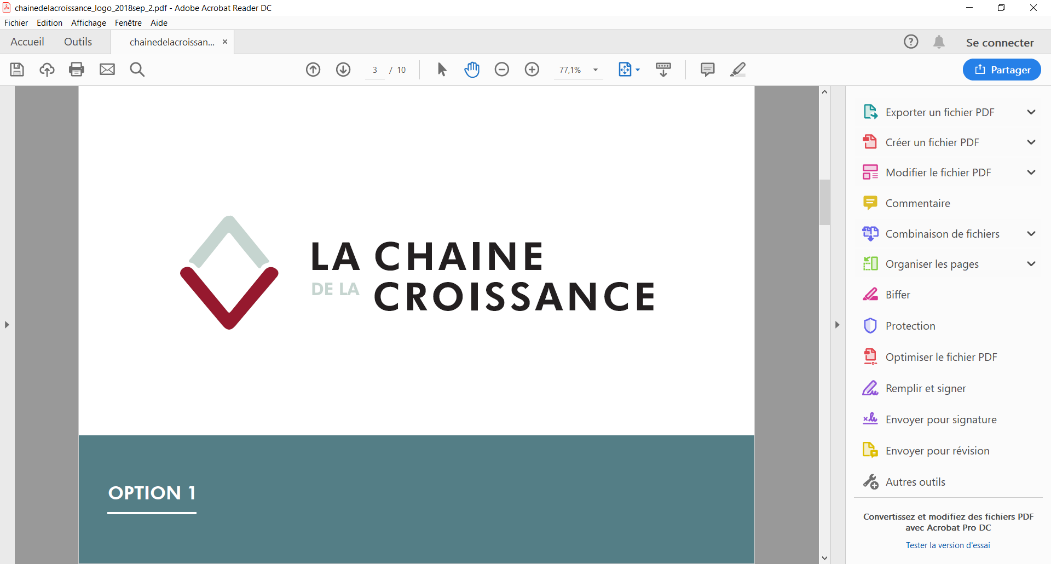 Entre :L’entreprise ______________ dont le siège social est situé au __________________________Représentée à l’effet des présentes par 			, ayant tous pouvoirs en sa qualité de_______________.Ci-après dénommée « Le Sujet Filmé », ___________ _____________.Et :Groupe SALVEO, SAS au capital de 204.306 €, dont le siège social est situé au 31 Quai Anatole France, 75007 Paris ; immatriculée au Registre du Commerce et des Sociétés sous le numéro 440 193 688 00056.Représentée à l’effet des présentes par Monsieur Johann SPONAR, ayant tous pouvoirs en sa qualité de Directeur Général. Ci-après dénommée Groupe SALVEO, pour le compte de LA CHAINE DE LA CROISSANCE,Il est convenu entre les Parties : Le Sujet Filmé autorise sans réserve le GROUPE SALVEO, pour le compte de LA CHAINE DE LA CROISSANCE :à disposer pleinement et irrévocablement des images fixes ou en mouvement le représentant, ainsi que des éléments sonores dont il est l'émetteur, réalisées le ____/____/_____ dans ses locaux ; à utiliser les nom et prénom des intervenants et de l’entreprise à des fins d'exploitation, ci-dessous définies.Ces images et éléments sonores sont destinés à être reproduits, représentés et/ou adaptés, en tout ou partie, s'il y a lieu, dans le cadre de la CHAINE DE LA CROISSANCE sur le site www.fabricantsdecroissance.com, le site www.salveo.fr et sur les réseaux sociaux, notamment et sans que cela soit exhaustif sur YouTube, LinkedIn, Facebook. Cette autorisation gracieuse des droits d’usage et d’auteur vaut pour le monde entier et sans limite de durée. Par la présente, le Sujet filmé reconnait ne pas prétendre à une réparation d'un préjudice quel qu'il soit du fait de l'utilisation de son image.Fait pour servir et valoir ce que de droit.Fait à ______________ le ____/____/_____               Entreprise ______________				      Pour Groupe SALVEONom ___________ Prénom ______________				      Johann SPONAR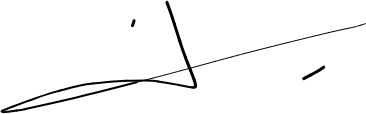 